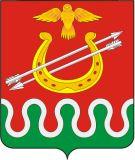 Глава Боготольского районаКрасноярского краяРАСПОРЯЖЕНИЕг. Боготол19 октября 2018 года						                       № 223 – р О закрытии наплавных мостов    	В связи с понижением температуры окружающего воздуха до минусовых отметок, в целях обеспечения безопасности людей на водных объектах и сохранения целостности конструкций наплавных мостов, руководствуясь ст.18 Устава Боготольского района Красноярского края1. Боготольскому филиалу ГП КК «Ачинское ДРСУ (Зузенок) организовать выполнение работ по демонтажу наплавных мостов через р.Чулым:- на автодороге «Красный Завод – Вагино» 22 октября 2018 года;- на автодороге «Большая Косуль – Казанка 1» 23 октября 2018 года.2. Администрациям Александровского (Никишина) и Краснозаводского (Куц) сельсоветов довести информацию о закрытии наплавных мостов до населения сельсоветов.3. Отделу кадров, муниципальной службы и организационной работы (Цупель) разместить настоящее распоряжение на официальном сайте администрации Боготольского района в сети Интернет www.bogotol.ru.4. Контроль за исполнением распоряжения оставляю за собой.5. Распоряжение вступает в силу со дня подписания.Глава Боготольского района                                                                   А.В.Белов      